Planerade riskområden över Vättern vecka 648.

Varningsfyr visar på övning Varningsfyren, som finns i närheten av samtliga riskområden (framgår av sjökort), är tänd 30 minuter innan skjutningen börjar samt under hela övningen. Fyrkaraktären lyser med vitt blixtsken. Aktiveringen av riskområdet kan avvika från planerad tid.Ytterligare information finns på www.fmv.se/riskomraden 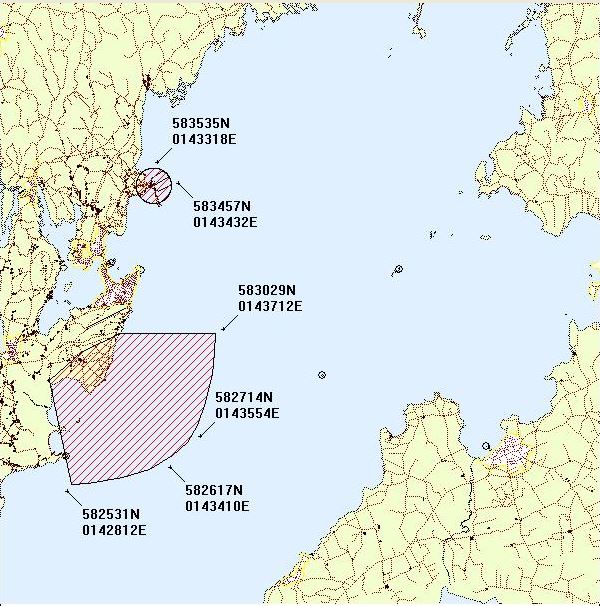 